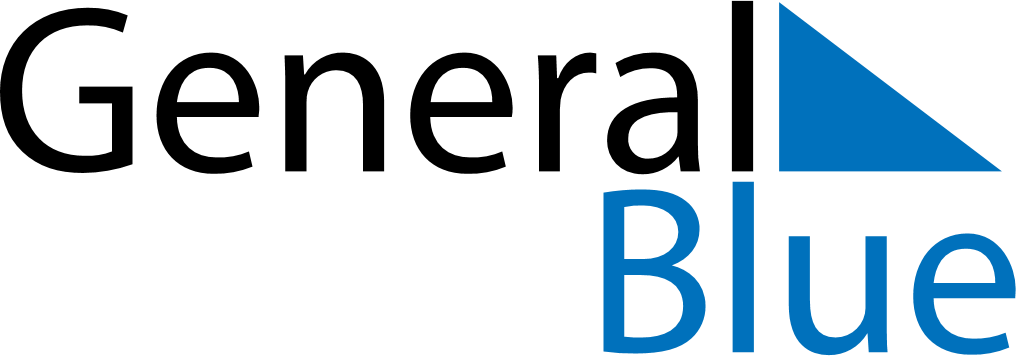 February 2029February 2029February 2029New ZealandNew ZealandMondayTuesdayWednesdayThursdayFridaySaturdaySunday1234567891011Waitangi Day1213141516171819202122232425262728